					บันทึกข้อความ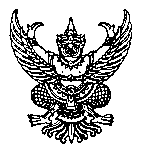 ส่วนราชการ    สำนักทะเบียนและประมวลผล ฝ่าย                                 โทร.               (1646)ที่  ศธ 0516.33/						วันที่          เรื่อง       ขออนุมัติเข้ารับการอบรม (สำหรับหัวหน้างาน)เรียน ผู้อำนวยการ (รองผู้อำนวยการสำนักทะเบียนและประมวลผลฝ่าย ..................................................................)  ส่วนที่ 1 : ผู้สมัครอบรม/สัมมนา (ต้องกรอกข้อมูลให้ครบถ้วน)ส่วนที่ 1 : ผู้สมัครอบรม/สัมมนา (ต้องกรอกข้อมูลให้ครบถ้วน)	ข้าพเจ้า   .......................................................................................... ตำแหน่ง  …………………………….……………………………สังกัดฝ่าย ............................................................................... 	ข้าพเจ้า   .......................................................................................... ตำแหน่ง  …………………………….……………………………สังกัดฝ่าย ............................................................................... ข้อมูลทั่วไปเกี่ยวกับหลักสูตรหรือหัวข้อการอบรม/สัมมนา :ข้อมูลทั่วไปเกี่ยวกับหลักสูตรหรือหัวข้อการอบรม/สัมมนา :หลักสูตร : ..............................................................................................................................................................จัดโดย : ………………………………………………………………………………..………….........................................................................................................................วัน/เดือน/ปี ที่เข้าร่วม : ………………………………………….สถานที่ : ..................................................................................................................................................................จำนวนชั่วโมงอบรม  : …………… ชั่วโมงงบประมาณ :  ไม่มีค่าลงทะเบียน     	       มีค่าลงทะเบียน ................... บาท จากแหล่ง		  กิจกรรมเติมความรู้ ภายใต้ชื่อ I Know ปีละ 1 ครั้ง     		  โครงการพัฒนาบุคลากรเหตุผลความจำเป็นสำหรับการเข้าร่วมอบรม/สัมมนา ประโยชน์ที่ได้รับจากการเข้ารับการอบรม : (ต้องระบุ)………………………………………………………………………………………………………………………………..………………………………………….…………..………………………………………………………………………………………………………………………………………………………………………………………..………………………………………………………………………………………………………………………………………………………..……………………………….เหตุผลความจำเป็นสำหรับการเข้าร่วมอบรม/สัมมนา ประโยชน์ที่ได้รับจากการเข้ารับการอบรม : (ต้องระบุ)………………………………………………………………………………………………………………………………..………………………………………….…………..………………………………………………………………………………………………………………………………………………………………………………………..………………………………………………………………………………………………………………………………………………………..……………………………….ข้อมูลประกอบการพิจารณาขออนุมัติอบรม/สัมมนา :ข้อมูลประกอบการพิจารณาขออนุมัติอบรม/สัมมนา :การอบรม/สัมมนาครั้งล่าสุด : หลักสูตร : ……………………………………………….…………….….…………………………………………………………………………………วัน/เดือน/ปี : ……………………………………………………..งบประมาณ :  ไม่มีค่าลงทะเบียน     	       มีค่าลงทะเบียน .......................บาทภาระงานในช่วงเวลาขออนุมัติเข้าร่วมอบรม/สัมมนา : (ต้องระบุ).............................................................................................................................................................................................................................................................................................................................................................................................................................................................................................................................................................................................................................ลงนาม  ............................................ (ผู้สมัคร)				                 ............./................../..............		ลงนาม  ............................................ (ผู้สมัคร)				                 ............./................../..............		ส่วนที่ 2 : ความคิดเห็นผู้บังคับบัญชา (กรณีเลขานุการขอรับการอบรมไม่ต้องกรอกข้อมูลในส่วนนี้)ส่วนที่ 2 : ความคิดเห็นผู้บังคับบัญชา (กรณีเลขานุการขอรับการอบรมไม่ต้องกรอกข้อมูลในส่วนนี้)ส่วนที่ 2 : ความคิดเห็นผู้บังคับบัญชา (กรณีเลขานุการขอรับการอบรมไม่ต้องกรอกข้อมูลในส่วนนี้)ส่วนที่ 2 : ความคิดเห็นผู้บังคับบัญชา (กรณีเลขานุการขอรับการอบรมไม่ต้องกรอกข้อมูลในส่วนนี้)ส่วนที่ 2 : ความคิดเห็นผู้บังคับบัญชา (กรณีเลขานุการขอรับการอบรมไม่ต้องกรอกข้อมูลในส่วนนี้)ส่วนที่ 2 : ความคิดเห็นผู้บังคับบัญชา (กรณีเลขานุการขอรับการอบรมไม่ต้องกรอกข้อมูลในส่วนนี้)	พิจารณาตามประเด็น ดังนี้1. เกี่ยวข้องกับภาระงานที่ปฏิบัติโดยตรง สามารถนำมาปรับใช้หรือพัฒนาการปฏิบัติงานให้มีประสิทธิภาพมากขึ้น2. ไม่กระทบกับภาระงานในช่วงเวลาที่อบรม/สัมมนา3. กรณีไม่เกี่ยวข้องกับภาระงานโดยตรง แต่สามารถนำความรู้ที่ได้มาพัฒนาสมรรถนะ (Competency) ต่างๆ ที่จำเป็นได้	พิจารณาตามประเด็น ดังนี้1. เกี่ยวข้องกับภาระงานที่ปฏิบัติโดยตรง สามารถนำมาปรับใช้หรือพัฒนาการปฏิบัติงานให้มีประสิทธิภาพมากขึ้น2. ไม่กระทบกับภาระงานในช่วงเวลาที่อบรม/สัมมนา3. กรณีไม่เกี่ยวข้องกับภาระงานโดยตรง แต่สามารถนำความรู้ที่ได้มาพัฒนาสมรรถนะ (Competency) ต่างๆ ที่จำเป็นได้	พิจารณาตามประเด็น ดังนี้1. เกี่ยวข้องกับภาระงานที่ปฏิบัติโดยตรง สามารถนำมาปรับใช้หรือพัฒนาการปฏิบัติงานให้มีประสิทธิภาพมากขึ้น2. ไม่กระทบกับภาระงานในช่วงเวลาที่อบรม/สัมมนา3. กรณีไม่เกี่ยวข้องกับภาระงานโดยตรง แต่สามารถนำความรู้ที่ได้มาพัฒนาสมรรถนะ (Competency) ต่างๆ ที่จำเป็นได้	พิจารณาตามประเด็น ดังนี้1. เกี่ยวข้องกับภาระงานที่ปฏิบัติโดยตรง สามารถนำมาปรับใช้หรือพัฒนาการปฏิบัติงานให้มีประสิทธิภาพมากขึ้น2. ไม่กระทบกับภาระงานในช่วงเวลาที่อบรม/สัมมนา3. กรณีไม่เกี่ยวข้องกับภาระงานโดยตรง แต่สามารถนำความรู้ที่ได้มาพัฒนาสมรรถนะ (Competency) ต่างๆ ที่จำเป็นได้	พิจารณาตามประเด็น ดังนี้1. เกี่ยวข้องกับภาระงานที่ปฏิบัติโดยตรง สามารถนำมาปรับใช้หรือพัฒนาการปฏิบัติงานให้มีประสิทธิภาพมากขึ้น2. ไม่กระทบกับภาระงานในช่วงเวลาที่อบรม/สัมมนา3. กรณีไม่เกี่ยวข้องกับภาระงานโดยตรง แต่สามารถนำความรู้ที่ได้มาพัฒนาสมรรถนะ (Competency) ต่างๆ ที่จำเป็นได้	พิจารณาตามประเด็น ดังนี้1. เกี่ยวข้องกับภาระงานที่ปฏิบัติโดยตรง สามารถนำมาปรับใช้หรือพัฒนาการปฏิบัติงานให้มีประสิทธิภาพมากขึ้น2. ไม่กระทบกับภาระงานในช่วงเวลาที่อบรม/สัมมนา3. กรณีไม่เกี่ยวข้องกับภาระงานโดยตรง แต่สามารถนำความรู้ที่ได้มาพัฒนาสมรรถนะ (Competency) ต่างๆ ที่จำเป็นได้ อนุญาต ไม่อนุญาต       ลงนาม  .................................... (รองผู้อำนวยการ)	        ........../................/......... อนุญาต ไม่อนุญาต       ลงนาม  .................................... (รองผู้อำนวยการ)	        ........../................/......... อนุญาต ไม่อนุญาต       ลงนาม  .................................... (รองผู้อำนวยการ)	        ........../................/......... อนุญาต ไม่อนุญาต       ลงนาม  .................................... (รองผู้อำนวยการ)	        ........../................/.........กรณีมีความเห็นเพิ่มเติม : ................................................................................................................................................................................................................................................................................................................................................................................................................................................................ ................................................................................................................กรณีมีความเห็นเพิ่มเติม : ................................................................................................................................................................................................................................................................................................................................................................................................................................................................ ................................................................................................................ส่วนที่ 3 : ข้อมูลประกอบการพิจารณา (งานพัฒนาบุคลากร สนท.)ส่วนที่ 3 : ข้อมูลประกอบการพิจารณา (งานพัฒนาบุคลากร สนท.)ส่วนที่ 3 : ข้อมูลประกอบการพิจารณา (งานพัฒนาบุคลากร สนท.)ส่วนที่ 3 : ข้อมูลประกอบการพิจารณา (งานพัฒนาบุคลากร สนท.)ส่วนที่ 3 : ข้อมูลประกอบการพิจารณา (งานพัฒนาบุคลากร สนท.)ส่วนที่ 3 : ข้อมูลประกอบการพิจารณา (งานพัฒนาบุคลากร สนท.)ข้อมูล :รวมจำนวนชั่วโมงอบรมในปีงบประมาณ พ.ศ. ............ ทั้งสิ้น เป็น ............... ชั่วโมง หลักสูตรมีประโยชน์นำมาปรับใช้และพัฒนาตนเองได้ เห็นควรสนับสนุนงบประมาณจาก      กิจกรรมเติมความรู้ ภายใต้ชื่อ I Know ปีละ 1 ครั้ง (คนละ 3,000 บาท) ......................... บาท      โครงการพัฒนาบุคลากรส่วนงบประมาณ ค่าลงทะเบียน………………………….. บาท       ลงนาม  ................................ (งานพัฒนาบุคลากร)	  ............./................../............ข้อมูล :รวมจำนวนชั่วโมงอบรมในปีงบประมาณ พ.ศ. ............ ทั้งสิ้น เป็น ............... ชั่วโมง หลักสูตรมีประโยชน์นำมาปรับใช้และพัฒนาตนเองได้ เห็นควรสนับสนุนงบประมาณจาก      กิจกรรมเติมความรู้ ภายใต้ชื่อ I Know ปีละ 1 ครั้ง (คนละ 3,000 บาท) ......................... บาท      โครงการพัฒนาบุคลากรส่วนงบประมาณ ค่าลงทะเบียน………………………….. บาท       ลงนาม  ................................ (งานพัฒนาบุคลากร)	  ............./................../............ข้อมูล :รวมจำนวนชั่วโมงอบรมในปีงบประมาณ พ.ศ. ............ ทั้งสิ้น เป็น ............... ชั่วโมง หลักสูตรมีประโยชน์นำมาปรับใช้และพัฒนาตนเองได้ เห็นควรสนับสนุนงบประมาณจาก      กิจกรรมเติมความรู้ ภายใต้ชื่อ I Know ปีละ 1 ครั้ง (คนละ 3,000 บาท) ......................... บาท      โครงการพัฒนาบุคลากรส่วนงบประมาณ ค่าลงทะเบียน………………………….. บาท       ลงนาม  ................................ (งานพัฒนาบุคลากร)	  ............./................../............ข้อมูล :รวมจำนวนชั่วโมงอบรมในปีงบประมาณ พ.ศ. ............ ทั้งสิ้น เป็น ............... ชั่วโมง หลักสูตรมีประโยชน์นำมาปรับใช้และพัฒนาตนเองได้ เห็นควรสนับสนุนงบประมาณจาก      กิจกรรมเติมความรู้ ภายใต้ชื่อ I Know ปีละ 1 ครั้ง (คนละ 3,000 บาท) ......................... บาท      โครงการพัฒนาบุคลากรส่วนงบประมาณ ค่าลงทะเบียน………………………….. บาท       ลงนาม  ................................ (งานพัฒนาบุคลากร)	  ............./................../............ข้อมูล :รวมจำนวนชั่วโมงอบรมในปีงบประมาณ พ.ศ. ............ ทั้งสิ้น เป็น ............... ชั่วโมง หลักสูตรมีประโยชน์นำมาปรับใช้และพัฒนาตนเองได้ เห็นควรสนับสนุนงบประมาณจาก      กิจกรรมเติมความรู้ ภายใต้ชื่อ I Know ปีละ 1 ครั้ง (คนละ 3,000 บาท) ......................... บาท      โครงการพัฒนาบุคลากรส่วนงบประมาณ ค่าลงทะเบียน………………………….. บาท       ลงนาม  ................................ (งานพัฒนาบุคลากร)	  ............./................../............กรณีมีความเห็นเพิ่มเติม : ..........................................................................................................................................................................................................................................................................................................................................................................................................................................................................................................................................................................................................................................................................................................................................................................................................................................................................................................................................................................................................................................................................................................................................................................ส่วนที่ 4 : ข้อมูลงบประมาณ (งานงบประมาณ สนท.)ส่วนที่ 4 : ข้อมูลงบประมาณ (งานงบประมาณ สนท.)ส่วนที่ 4 : ข้อมูลงบประมาณ (งานงบประมาณ สนท.)ส่วนที่ 4 : ข้อมูลงบประมาณ (งานงบประมาณ สนท.)ส่วนที่ 4 : ข้อมูลงบประมาณ (งานงบประมาณ สนท.)ผู้บริหารสำนักสำนักทะเบียนและประมวลผล          ที่เอกสาร .................ยุทธศาสตร์ : …………………………………………………………..…………………แผน : ……………………………… งาน ...................................................หมวด : ……………………… รายการ : ……………………………………….……สำนักทะเบียนและประมวลผล          ที่เอกสาร .................ยุทธศาสตร์ : …………………………………………………………..…………………แผน : ……………………………… งาน ...................................................หมวด : ……………………… รายการ : ……………………………………….……สำนักทะเบียนและประมวลผล          ที่เอกสาร .................ยุทธศาสตร์ : …………………………………………………………..…………………แผน : ……………………………… งาน ...................................................หมวด : ……………………… รายการ : ……………………………………….……สำนักทะเบียนและประมวลผล          ที่เอกสาร .................ยุทธศาสตร์ : …………………………………………………………..…………………แผน : ……………………………… งาน ...................................................หมวด : ……………………… รายการ : ……………………………………….……สำนักทะเบียนและประมวลผล          ที่เอกสาร .................ยุทธศาสตร์ : …………………………………………………………..…………………แผน : ……………………………… งาน ...................................................หมวด : ……………………… รายการ : ……………………………………….…… อนุมัติ ไม่อนุมัติ(รองศาสตราจารย์ ดร.ธีร์  เจียศิริพงษ์กุล)ผู้อำนวยการสำนักทะเบียนและประมวลผล............./................../............งบประมาณ………………ดำเนินการแล้ว........................ขอครั้งนี้.................คงเหลือ.................คงเหลือ................. อนุมัติ ไม่อนุมัติ(รองศาสตราจารย์ ดร.ธีร์  เจียศิริพงษ์กุล)ผู้อำนวยการสำนักทะเบียนและประมวลผล............./................../............                   (นางสาวคณิตา ซองศิริ)         นักวิเคราะห์นโยบายและแผนปฏิบัติการ                                     (นางสาวสาริยา นวมจิต)                           หัวหน้าฝ่ายยุทธศาสตร์และประเมินผล                   (นางสาวคณิตา ซองศิริ)         นักวิเคราะห์นโยบายและแผนปฏิบัติการ                                     (นางสาวสาริยา นวมจิต)                           หัวหน้าฝ่ายยุทธศาสตร์และประเมินผล                   (นางสาวคณิตา ซองศิริ)         นักวิเคราะห์นโยบายและแผนปฏิบัติการ                                     (นางสาวสาริยา นวมจิต)                           หัวหน้าฝ่ายยุทธศาสตร์และประเมินผล                   (นางสาวคณิตา ซองศิริ)         นักวิเคราะห์นโยบายและแผนปฏิบัติการ                                     (นางสาวสาริยา นวมจิต)                           หัวหน้าฝ่ายยุทธศาสตร์และประเมินผล                   (นางสาวคณิตา ซองศิริ)         นักวิเคราะห์นโยบายและแผนปฏิบัติการ                                     (นางสาวสาริยา นวมจิต)                           หัวหน้าฝ่ายยุทธศาสตร์และประเมินผล อนุมัติ ไม่อนุมัติ(รองศาสตราจารย์ ดร.ธีร์  เจียศิริพงษ์กุล)ผู้อำนวยการสำนักทะเบียนและประมวลผล............./................../............